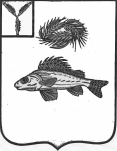 СОВЕТМУНИЦИПАЛЬНОГО ОБРАЗОВАНИЯ ГОРОД ЕРШОВЕРШОВСКОГО МУНИЦИПАЛЬНОГО РАЙОНАСАРАТОВСКОЙ ОБЛАСТИ(четвертого  созыва)РЕШЕНИЕот 27 декабря 2021 года  № 47-288О признании      утратившими     силу  некоторых  решений Совета   муниципального     образования     город      Ершов Ершовского муниципального района Саратовской  области     	С целью приведения решений Совета муниципального образования город Ершов в соответствие с требованиями действующего законодательства Российской Федерации, руководствуясь  Уставом муниципального образования город Ершов   Совет муниципального образования город Ершов РЕШИЛ:      	1. Признать утратившими силу:     	 - решение Совета муниципального образования город Ершов от 30 июня 2006 года № 12-60 «Об утверждении Положения об оплате труда и материальном стимулировании работников, осуществляющих техническое обслуживание администрации муниципального образования город Ершов»;   	  - решение Совета муниципального образования город Ершов от 19 ноября 2007 года № 27-125 «О внесении изменений в решение Совета муниципального образования город Ершов от 30 июня 2006 года № 12-60 «Об утверждении Положения об оплате труда и материальном стимулировании работников, осуществляющих техническое обслуживание администрации муниципального образования город Ершов»»;    	 - решение Совета муниципального образования город Ершов от 15 февраля 2008 № 30-142 «О внесении изменений в решение Совета муниципального образования город Ершов от 30 июня 2006года № 12-60 «Об утверждении Положения об оплате труда и материальном стимулировании работников, осуществляющих техническое обслуживание администрации муниципального образования город Ершов»»;- решение Совета муниципального образования город Ершов от 13 января    2008 года № 3-17 «О внесении изменений в решение Совета муниципального образования город Ершов от 30 июня 2006 года № 12-60 «Об утверждении Положения об оплате труда и материальном стимулировании работников, осуществляющих техническое обслуживание администрации муниципального образования город Ершов»»; 	- решение Совета муниципального образования город Ершов от 13 января    2008 года № 3-19 «О создании единой конкурсной комиссии по проведению конкурса на замещение вакантной должности муниципальной службы в органах местного самоуправления муниципального образования город Ершов»; - решение Совета муниципального образования город Ершов от 28 августа 2014 года № 13-82 «О внесении изменений в решение Совета муниципального образования город Ершов от 24 декабря 2012 года № 86-423 «Об утверждении Положения о муниципальном жилищном контроле на территории муниципального образования город Ершов»».           2. Настоящее решение вступает в силу после его официального  опубликования.Глава муниципального образования                                                      А.А. Тихов